Het voorstel= Je hebt een idee of plan. Dit vertel je aan anderen.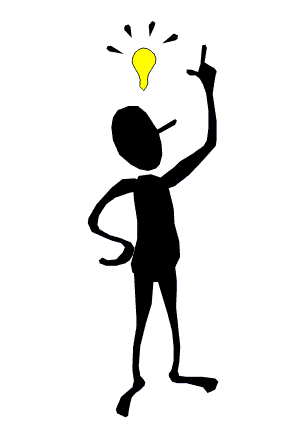 